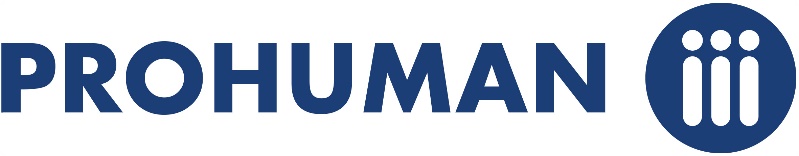 Állást keresel vagy váltanál? Szeretnél minél hamarabb munkába állni? Dolgozz velünk!Csoportos tájékoztató operátori és targoncás-raktáros munkalehetőségekről Tiszanánán a Nyugdíjas klubban2020.10.28-án (szerdán), 13:00-kor.Várunk minden kedves érdeklődőt!Ha esetleg nem tudsz megjelenni ebben az időpontban, de kíváncsi lennél az álláslehetőségekre, érdeklődni az alábbi elérhetőségen lehet:06 70 197 5318